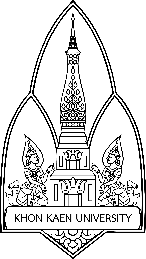 Physical Examination CertificateKhon Kaen University Scholarship for ASEAN and GMS Countries’ Personnel of Academic Year 2023To be completed by the examining physician.PLEASE FILL OUT IN ENGLISH ALL INQUIRIESThis physical examination stores the applicant’s personal data and related information for the application which would be used and collected for grant allocation’s consideration, in accordance with the Privacy Protection Policy of Khon Kaen University.Family Name (Last name)First Name (s)Date of birth (dd/mm/yyyy)Place of birthNationality(ies)Sex (F, M)Subjective symptoms   Yes							   NoIf “Yes”, please describe the applicant’s symptoms. (e.g., hemoptysis, hemosputum, lingering cough, prolonged fever, terrible vomiting, diarrhea, and so on) ………………………………………………………………………………………………………………………………………………………………………………………………………………………………………………………………………………………………………………………………………………………………………………………………………………………………………………………………………………………………………………Physical examinationsHeight ……………….. cm 				Weight …………………….. kgBlood pressure ………….. mm/Hg …………. M/Hg	Blood type  Pulse rate ………………… /min      regular		                                 irregularEyesight:	without glasses				right ………………..	left ………………..		With glasses or contact lenses		right ………………..	left ………………..Hearing: 	   normal				   impairedSpeech:	   normal				   impairedChest X-ray findingsPlease describe the result of the X-ray examination the of applicant’s chest x-ray (X-ray taken more than 6 months prior to the certification is NOT valid).Chest X-ray findings	   nothing particular		   irregular finding(s)Please describe below any irregular finding(s) in the applicants’ respiratory organs:……………………………………………………………………………………………………………………………………………………………………...……………………………………………………………………………………………………………………………………………………………………...……………………………………………………………………………………………………………………………………………………………………...Disease treated at present   Yes							   NoIf “Yes”, please describe the disease below. ………………………………………………………………………………………………………………………………………………………………………………………………………………………………………………………………………………………………………………………………………………………………………………………………………………………………………………………………………………………………………………Past historyPlease indicate with + or – and fill in the date of recovery (dd/mm/yyyy):(1)  Tuberculosis ………. (……/……/…….)			(7)   Malaria ……….(……/……/……)		(2)  Epilepsy ………. (……/……/…….)				(9)   Kidney disease ………. (……/……/……)		(3)   Heart disease ………. (……/……/……)			(9)   Diabetes ………. (……/……/……)	(4)   Drug allergy ………. (……/……/……)			(10) Psychosis………. (……/……/……)	(5)   Functional disorder in extremities ………. (……/……/……)				(6)  Other communicable diseases……. (……/……/……)			   Laboratory testsPlease indicate with + or – and fill in the date of recovery (dd/mm/yyyy):Urinalysis: glucose ……………… , protein ……………… , occult blood ………………	ESR: ………………. Mm/Hr, WBC count: ........................./cmm	anemia   Hemoglobin: ………………. Gm/dl, GPT: ………………. U/LApplicant’s impressionPlease describe your impression of the applicant:……………………………………………………………………………………………………………………………………………………………………………………………………………………………………………………………………………………………………………………………………………………………………………………………………………………………………………………………………………………………………………………………………………………………………………………………………………………………………………………………………………………   ConfirmationIn view of the applicant’s history and the above findings, is it your observation that his/her health status is adequate to pursue studies at Khon Kaen University?   Yes							   No										        Official stampSignature: ………………………………………………………………………………………………..........	     Physician’s name in print: ……………………………………………………………………………...Name of Hospital: …………………………………………………………………………………………Address: ………………………………………………………………………………………………….........Date:……………………………………………………………………………………………………………